Р А С П О Р Я Ж Е Н И ЕМарта 2018 года № 5  О создании комиссии по поступлению и выбытию активов и материальных запасовВ целях контроля за движением финансовых и нефинансовых активов и материальных запасов:Утвердить состав комиссии по поступлению и выбытию активов и материальных запасов на 2018 год (прилагается).Признать утратившими силу распоряжение от 09.01.2018г №1б «О создании комиссии по поступлению и выбытию активов и материальных запасов».  Контроль за выполнением данного распоряжения оставляю за собой.И.О. главыСельского поселения Кшлау-Елгинский сельсоветМуниципального района Аскинский район Республики БашкортостанЭ.И.Зарипова                                                                                       Приложение                                                                                              к распоряжению                                                                                                от 06.03.2018 № 5СОСТАВкомиссии по поступлению и выбытию активов и материальных запасовПредседатель комиссии: Зарипова Э.И. – и.о.главы администрации сельского поселения Кшлау-Елгинский сельсоветЧлены комиссии:- по поступлению и выбытию основных средств:1. Ахматьянов Ф.М. - специалист2. Ахматшин Ф.М.– тех.работник3. депутаты округа;- по поступлению и выбытию материальных запасов:1. Ахматьянов Ф.М. - специалист2. Ахматшин Ф.М. – тех.работник3. Фахрисламов Б.Н. - водитель- по списанию строительных материалов:1. Ахматьянов Ф.М. - специалист2. Ахматшин Ф.М. – тех.работник3. депутаты округа- по списанию ГСМ:1. Ахматьянов Ф.М. - специалист2. Фахрисламов Б.Н. - водитель3. Ибрагимова Р.Р. – ведущий экономист по бухгалтерскому учету ЦБ СП.БАШҠОРТОСТАН РЕСПУБЛИКАҺЫАСҠЫН  РАЙОНЫ   МУНИЦИПАЛЬ РАЙОНЫНЫҢҠЫШЛАУЙЫЛҒА АУЫЛ  СОВЕТЫ АУЫЛ  БИЛӘМӘҺЕ ХӘКИМИӘТЕ452885,Ҡышлауйылға ауылы, Мәктәпурамы, 5тел.: (34771) 2-44-35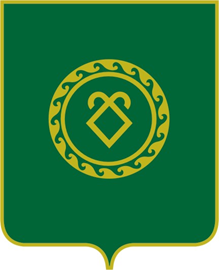 АДМИНИСТРАЦИЯСЕЛЬСКОГО ПОСЕЛЕНИЯКШЛАУ-ЕЛГИНСКИЙ СЕЛЬСОВЕТМУНИЦИПАЛЬНОГО РАЙОНААСКИНСКИЙ РАЙОН РЕСПУБЛИКИ  БАШКОРТОСТАН452885, .д.Кшлау-Елга,ул.Школьная , 5тел.: (34771) 2-44-35